COMUNICATO STAMPARES PUBLICAGiornata del Volontariato e della Protezione CivileUna giornata dedicata al “bene comune”, alla scoperta del mondo del volontariato e della Protezione Civile a Copertino presso il Parco Melissa, simbolo di legalità e riqualificazione urbana. Laboratori sul riuso e riciclo, simulazioni di protezione civile, giostra equestre, esposizioni e degustazioni per combattere lo spreco alimentare e condividere, attraverso la degustazione di piatti tradizionali “no spreco”, i valori della solidarietà, dell’aiuto per l’altro e del contrasto alla povertà. La manifestazione sarà arricchita, inoltre, dalla celebrazione ufficiale della Festa della Repubblica e dalla premiazione delle associazioni impegnate nei “10 giorni per lo sport”, promosse da ASD Grottella Calcio e Ass.ne “Cuori e Mani aperte verso chi soffre”.Copertino, 30 maggio 2016 - “Res Publica – Giornata del Volontariato e della Protezione Civile” è il titolo dell’evento di sensibilizzazione e valorizzazione del mondo del volontariato e della Protezione Civile che si terrà a Copertino,  giovedì 02 giugno 2016 dalle ore 9.30 sino alle 14 presso Parco Melissa – zona Gelsi. Ricco il programma della manifestazione che prevede, a partire dalle ore 9.30:Stand e punti informativi delle organizzazioni No ProfitPresentazione GIORNATA DEL VOLONTARIATO e del progetto 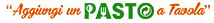 Premiazione associazioni partecipanti ai “10 GIORNI PER LO SPORT” a cura di Ass. ne  “Cuore e Mani aperte verso chi soffre”h. 11.00 Celebrazione ufficiale FESTA DELLA REPUBBLICALaboratori sullo SPRECO ALIMENTARE, sul RIUSO E RICICLO, simulazione di protezione civile e giostra equestreh. 12.00 Degustazione piatti tradizionali  “no spreco”Durante la mattinata saranno presenti le FIAT 500 D’EPOCA  e un MICRORADUNO DI MOTOCROSS.La mattina del 2 giugno 2016 è organizzata in collaborazione tra Comune di Copertino – Assessorato al Welfare ed Assessorato alle Protezioni Civili, Coordinamento delle Protezioni Civili della Provincia di Lecce e Organizzazioni No Profit del territorio ed ha come obiettivo la valorizzazione del mondo del VOLONTARIATO e la condivisione di buone pratiche e sensibilizzazione sui temi dello SPRECO ALIMENTARE e del RIUSO e RICICLO, tre elementi che contribuiscono al bene comune della città, della “Res Publica” per eccellenza.L’iniziativa è stata fortemente voluta ed accompagnata dall’A.C. di Copertino in collaborazione con la Protezione Civile LA TORRE di Corsano ed il Coordinamento delle Organizzazioni di Volontariato di Protezione Civile della Provincia di Lecce nell’ambito del Progetto “AGGIUNGI UN PASTO A TAVOLA” sostenuto dalla Fondazione Con Il Sud (Bando Reti di Volontariato 2013). In un’ottica di RETE, l’evento si è propagato coinvolgendo ulteriori 20 organizzazioni no profit presenti sul Comune di Copertino e altre 10 organizzazioni presenti nel Salento, avviando una interessante e proficua collaborazione tra Ente Pubblico e il mondo del Terzo Settore.L’evento si svolge presso il PARCO MELISSA di Copertino (in via Regina Isabella – zona Gelsi), simbolo di RISCATTO DELLA LEGALITA’ e della RIGENERAZIONE URBANA, in concomitanza con la premiazione delle associazioni sportive che hanno partecipato all’evento “10 giorni per lo sport” organizzato, in occasione de La Giornata dei Fuoriclasse “Gianmarco Sori”, dall’ASD Grottella Calcio e dall’Associazione “Cuore e Mani aperte verso chi soffre”.Obiettivo finale dell’evento è promuovere la conoscenza del mondo del VOLONTARIATO e della PROTEZIONE CIVILE e diffondere politiche attive contro lo SPRECO ALIMENTARE, la LOTTA ALLA POVERTA’ e l’EMARGINAZIONE SOCIALE avvicinando la gente alla conoscenza delle opportunità che il volontariato offre all’intera collettività.  Per informazioni e contatti: Coordinamento Protezioni Civili di Lecce – 338.5255953 – muia@projectpuglia.itComune di Copertino: 0832.938311  - avv.alemanno@gmail.com